Les outils de collecte et d’analyse de données pour la sécurité alimentaire et la nutrition - Consultation électronique sur le projet version 0 de rapport proposée par les membres de l'équipe du projet et du Comité directeur du HLPELors de sa quarante-sixième session plénière, tenue du 14 au 18 octobre 2019, le Comité de la sécurité alimentaire mondiale (CSA) a adopté son Programme de travail pluriannuel (MYPoW 2020-2023) et a demandé à son Groupe d’experts de haut niveau sur la sécurité alimentaire et la nutrition (CSA-HLPE) de produire un rapport intitulé « Outils de collecte et d’analyse de données pour la securité alimentaire et la nutrition », qui sera présenté à la cinquantième session plénière du CSA, prévue en octobre 2022 (Veuillez cliquer ici pour télécharger le programme de travail pluriannuel du CSA).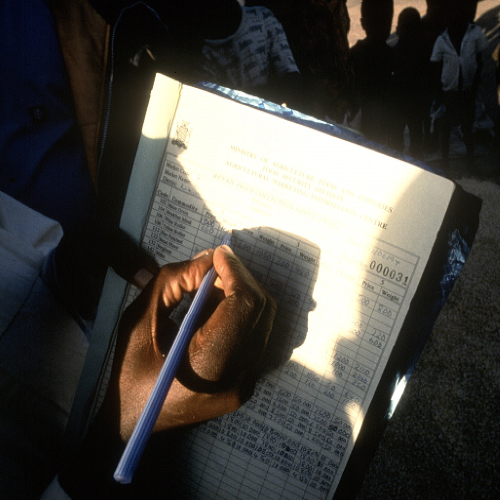 Le rapport, qui contiendra des recommendations au CSA pour son axe de travail relatif aux «Outils de collecte et d’analyse de données [pour la sécurité alimentaire et la nutrition]», s’attachera, en particulier, à :Mettre en évidence les obstacles qui entravent le recueil, l’analyse et l’utilisation de données de qualité lors de la prise de décision;Déterminer les lacunes à combler en priorité en matière de production et d’analyse de données et qui ne sont pas prises en compte dans les initiatives en cours;Indiquer les avantages liés à l’utilisation de données et les coûts d’opportunité en cas de non-utilisation dans la prise de décision;Donner des exemples d’initiatives ayant encouragé la prise de décision fondée sur des éléments factuels dans les domaines de l’agriculture et de la sécurité alimentaire dans les secteurs public et privé et dans le milieu universitaire, et d’approches qui n’ont pas fonctionné;Démontrer que la collecte et l’utilisation de données permettent aux personnes les plus concernées par les politiques qui découlent de ces données, y compris les agriculteurs et les autres producteurs d’aliments, de faire entendre leur voix.Dans le cadre de cette demande du CSA, le HLPE lance aujourd’hui une consultation électronique destinée à recueillir les opinions et les commentaires sur la version 0 de ce rapport. Pour participer à cette consultation électronique, veuillez consulter les liens suivants du HLPE :EN: https://www.fao.org/fsnforum/consultations/HLPE_data_collection_analysis_tools_V0ES: https://www.fao.org/fsnforum/es/consultations/HLPE_data_collection_analysis_tools_V0FR: https://www.fao.org/fsnforum/fr/consultations/HLPE_data_collection_analysis_tools_V0Le rapport sera présenté à la cinquantième session plénière du CSA qui sera tenue en octobre 2022. Dans le cadre du processus d’élaboration de ses rapports, le HLPE organise une consultation pour solliciter vos contributions, suggestions et commentaires sur cette version 0 préliminaire (pour en savoir plus sur les différentes étapes du processus, veuillez cliquer ici). Les résultats de cette consultation aideront le HLPE à étoffer le rapport qui sera ensuite soumis à la révision d’experts externes avant l’élaboration de la version finale et son approbation par le Comité directeur du HLPE.Les textes préliminaires version 0 du HLPE sont délibérément présentés à une étape très précoce comme des documents « en devenir », avec toutes leurs imperfections, pour ménager un délai suffisant à l’examen adéquat des observations reçues, de façon à ce que celles-ci soient correctement prises en compte dans l’élaboration du rapport. Les consultations électroniques sont un élément clé du dialogue inclusif et axé sur les connaissances entre le Comité directeur du HLPE et la communauté du savoir dans son ensemble.Comment pouvez-vous contribuer à l'élaboration du rapport ?Ce projet de rapport version 0 définit des domaines susceptibles de faire l’objet de recommandations et de contributions , à propos desquels le HLPE souhaiterait recevoir des suggestions ou des propositions. Ainsi, le HLPE sera heureux de recevoir tout matériel, notamment toute référence à certaines questions spécifiques mentionnées ci-après :Le projet version 0 propose un cadre conceptuel qui ordonne les composantes de l'écosystème de la sécurité alimentaire et de la nutrition en fonction de leur proximité avec la sphère de décision immédiate des personnes, du niveau macro au niveau individuel, et décrit un cycle de prise de décision en quatre étapes pour la sécurité alimentaire et la nutrition (SAN), de la définition des priorités à l'utilisation des données. L'utilisation des deux approches est illustrée par un modèle de matrice qui facilite la mise en œuvre simultanée du cadre conceptuel et du cycle de prise de décision basé sur les données pour traiter les questions pertinentes en matière de SAN.Considérez-vous que le cadre proposé est un dispositif conceptuel efficace pour mettre en évidence et aborder les principaux problèmes liés à la collecte et à l'analyse des données pour la SAN ?Pensez-vous que ce cadre conceptuel peut effectivement contribuer à la fourniture de conseils pratiques pour la collecte de données pour la SAN ?Estimez-vous que ce cycle de prise de décision en quatre étapes axé sur les données pour la SAN tient compte des principales étapes du processus de collecte et d'analyse des données liées à la SAN? Où voyez-vous les goulots d'étranglement les plus pertinents dans le cycle de prise de décision basé sur les données pour la SAN ?Avez-vous des suggestions d’exemples pouvant figurer dans un modèle de matrice qui facilite la mise en œuvre simultanée du cadre conceptuel et du cycle de prise de décision basé sur les données pour traiter les questions pertinentes pour la SAN ?Le rapport adopte la définition plus large de la sécurité alimentaire, proposée par le HLPE en 2020, qui inclut les deux volets de la capacité d'action et de la durabilité, en plus des quatre volets traditionnels que sont la disponibilité, l'accès, l'utilisation et la stabilité.Le projet version 0 couvre-t-il suffisamment les incidences de la définition élargie de la sécurité alimentaire sur la collecte, l'analyse et l'utilisation des données ?Quel type de données sera le plus utile pour mesurer les volets de la sécurité alimentaire tels que la « capacité d'agir » et la « durabilité » ?Le projet version 0 passe en revue les outils, initiatives et tendances existants en matière de collecte et d'analyse des données relatives à la SAN.a.	Pensez-vous que l'examen couvre de manière adéquate ceux qui existent déjà ? Si ce n'est pas le cas, quels critères souhaitez-vous ajouter?b.	Pensez-vous que les tendances recensées sont effectivement les plus déterminantes pour la production, l'analyse et l'utilisation des données pour la SAN ? Si ce n'est pas le cas, quelles tendances souhaitez-vous prendre en compte ?c.	Plus particulièrement, pouvez-vous donner votre avis sur la façon dont la technologie numérique, l'internet des objets, l'intelligence artificielle, le big data et l'agriculture 4.0 touchent la SAN ? Quel est leur impact probable dans les décennies à venir ?Le rapport examine les contraintes en matière de capacités aux niveaux local, national et mondial, en insistant particulièrement sur les capacités statistiques et analytiques.a.	Pensez-vous que le projet de version 0 couvre tous les problèmes - et leurs conséquences - liés aux contraintes en matière de capacité aux différents niveaux ?b.	Si votre réponse au point a. est négative, quelles questions supplémentaires concernant les contraintes en termes de capacité faudrait-il ajouter à l'analyse ?Le projet version 0 passe en revue le rôle des technologies nouvelles et émergentes en matière de collecte et d'analyse des données relatives à la SAN.a.	Pensez-vous que la présentation des technologies nouvelles et émergentes reflète les principales tendances ? Quelles autres technologies nouvelles et émergentes pourrait-on aborder dans le rapport ?b.	.En quoi les technologies nouvelles et émergentes peuvent-elles être pertinentes pour chacune des étapes/aspects de la chaîne de valeur des données/du cycle de vie des données en matière de SAN (à savoir, définir les priorités et les questions relatives aux données probantes ; examiner, consolider, collecter, conserver et analyser les données ; traduire et diffuser les résultats et les conclusions ; s'engager et utiliser les résultats et les conclusions pour prendre des décisions) ?c.	De quelles autres façons les technologies nouvelles et émergentes peuvent-elles être pertinentes pour chacune des dimensions de la SAN (à savoir, disponibilité, accès, utilisation, stabilité, capacité d'action, durabilité) ?d.	Quelles questions relatives à l'utilisation éthique des données, à l'accès, à la capacité d'action et à la possession liés à ces technologies nouvelles et émergentes faudrait-il aborder plus détail dans le rapport?Le rapport passe en revue les enjeux relatifs aux institutions et à la gouvernance pour la collecte, l'analyse et l'utilisation des données, en mettant l'accent sur les principes de gouvernance des données, la protection des données, la transparence et la gouvernance des statistiques officielles, les implications pour la gouvernance d'un monde de plus en plus numérisé, et des exemples d'initiatives répondant aux défis en matière de gouvernance.a.	Y a-t-il des problématiques relatives à la gouvernance des données pour la SAN qui ont été insuffisamment couvertes dans le projet de rapport ?b.	Quels sont certains des risques inhérents aux technologies axées sur les données en termes de SAN ? Comment ces risques peuvent-ils être atténués ? Quelles sont les questions liées à la confidentialité, à l'accès et au contrôle des données qui méritent d'être examinées attentivement ?c.	Quelles sont les exigences minimales d'un système de données FSN efficace et comment les classer par ordre de priorité ?d.	Quel mécanisme ou organisation devrait assurer la bonne gouvernance des données et des systèmes d'information en matière de SAN ? Comment réglementer et mitiger les conflits potentiels entre la propriété publique et la propriété privée des données ?e.	Quels sont les besoins de financement et les mécanismes et outils financiers à mettre en place pour permettre à tous les pays de collecter, analyser et utiliser les données en matière de SAN ?Sur la base des rapports du HLPE et de l'analyse de la documentation générale, la prochaine version du rapport décrira des exemples de voies politiques possibles pour relever les défis de la collecte de données et des outils d'analyse en matière de SAN.a.	De quelles données la communauté mondiale et les organisations internationales ont-elles besoin pour bien comprendre l'état actuel de la sécurité alimentaire mondiale et pour convenir et concevoir une action internationale visant à l'améliorer ?b.	De quelles données les pays ont-ils besoin pour prendre des décisions plus efficaces en matière de sécurité alimentaire et de nutrition et pour éclairer les politiques de transformation des systèmes alimentaires ?c.	Veuillez suggérer en référence des cas qui illustrent des politiques et des initiatives visant à :améliorer l'équité dans l'accès aux données aux fins des politiques et des décisions relatives à la SAN, y compris aux niveaux local et de base ;renforcer les capacités en ce qui concerne la production, l'accès, l'analyse et l'utilisation des données par les différents acteurs ;tirer parti, en particulier, des connaissances traditionnelles et des savoirs autochtones et des premières nations.d.  Veuillez fournir des exemples de succès et des références: de bonnes données conduisant à de bonnes politiques (spécifiques au contexte), ou toute leçon à tirer d'une tentative ratée de collecte/utilisation de donnéese. Veuillez également suggérer toute initiative et bonne pratique visant à aborder les problématiques suivantes :les contraintes spécifiques liées à la création d'un ensemble minimal d'indicateurs dans les zones touchées par des conflits ou des catastrophes ;les carences en matière de capacités des institutions locales, des organisations d'agriculteurs, de producteurs et de travailleurs pour produire, partager et analyser des données de bonne qualité, ainsi que pour utiliser les données qui permettent de prendre des décisions éclairées dans les systèmes alimentaires;les carences en matière de capacités au niveau national pour produire et utiliser des données dans les processus d'élaboration de politiques, de suivi et d'établissement de rapports liés à l'ODD2, notamment en ce qui concerne les ressources financières, les ressources humaines, la gestion des données, la législation et l'environnement favorable et la gouvernance de la SAN. f. Veuillez également fournir toute référence supplémentaire en ce qui concerne :les exigences minimales en matière de données (base de référence) pour la SAN au niveau national ;les données qualitatives ;les données reflètant les savoirs traditionnels.Veuillez nous faire part de tout commentaire sur les points suivants :Y a d’importantes omissions ou lacunes dans ce projet de version zéro ?Y a-t-il des sujets insuffisamment abordés ou surreprésentés au vu de leur importance ? Y a-t-il des faits ou des énoncés redondants qui pourraient être éliminés du projet de version 0 ?Y a-t-il des preuves ou des conclusions réfutées, douteuses ou des affirmations qui ne reposent sur aucune donnée probante ?Nous remercions à l'avance tous les participants d'avoir lu, commenté et fourni des contributions sur cette version V0 du rapport. Nous espérons que cette consultation sera féconde et enrichissante !Le Comité directeur du HLPE